 LANDS & ESTATES OFFICE (LAND USE PLANING INITIATIVE) Kanehsatake, February 2nd 2018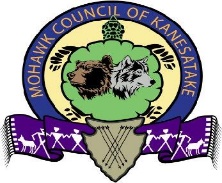 Community Land Use Plan Resident Questionnaire: The Mohawk Council of Kanehstake’s Lands and Estates Department, Amanda Simon is in the process of preparing the “Pre-planning Phase” of their Land use plan.  Land Stewardship is the practice of carefully managing land usage to ensure natural systems are maintained and enhanced for sustainability for future generations.  We must be mindful to care for the system as a whole, conserve our resources, enhance stability in nature with cultural values and ethics. Land use planning will determine the most sustainable uses of the First Nation’s land and ensure appropriate land use for the First Nation’s own identity, priorities, and values.  It will focus on balancing the well-being of the environment with the social and economic well-being of the residents.  Land use planning is important for affirming rights as land is scarce, and if not managed properly it will deteriorate and will not support the people.This questionnaire has been prepared to allow residents to express their feelings towards their First Nation, while allowing for me to gauge and gather data on what the community feels is important to them.  This questionnaire can be filled out on this printed copy and dropped off at the Band Office.  You can call the Band Office if you require assistance in completing the questionnaire and Shirley Bonspille will be happy to assist you.  You can also use survey monkey on the internet, send completed forms via return email to:  simon.amanda@kanesatake.caYou do not have to provide your name or address and the results will be anonymous.  If you wish to provide you name and address you are most welcome to do so.  Thank you for your valuable comments.  A summary of the results of the questionnaire will be posted at the Band Office and posted on the Lands and Estates website.  Completing your name and personal information is to your discretion.Name: 												Address:											Phone Number:											 Which Land Regime does your First Nation currently operate under? Sections 53/60 of the Indian ActReserve Land and Environment Management Program (RLEMP) operational levelReserve Land and Environment Management Program (PLEMP) Development levelFramework Agreement under the First Nation Land Management Act (FNLMA) Operational LevelFramework Agreement under the First Nation Land Management Act (FNLMA) Developmental levelSelf-GovernmentNoneNot sure If Kanehsatake had a Land Use Plan, please indicate whether they would include: Infrastructure needsAgriculturalEmergency management Land designationsBylaws/zoningResidential areasCommercial areasCulturally protected areasEnvironmentally protected areasRecreations areasTraditional use areas Does Kanehsatake possess usable land for development? If yes, where: 																																																										No How would you describe the housing needs within Kanehsatake? Adequate (we are able to provide enough homes to meet our member’s needs)Inadequate (we are not able to provide enough home to meet our member’s needs)Comments:																																																			 Does Kaneshatake have a formal housing programYesNoDon’t know Does Kanehsatake issue band housing mortgages? YesNoDon’t know What kind of development would you envision in Kanehsatake?  Is it sustainable? What are some things you like best about Kanehatake? What are some things you like least about Kanehsatake? What do you believe should be the top priorities for Kanesatake over the next five (5) years?THANK YOU FOR YOUR VALUABLE COMMENTS:A summary of the results of this questionnaire will be sent out to each resident and will be uploaded to the new Lands and Estates website.Based on the feedback from this questionnaire, the next step will be to organize a lands committee, as per my previous community flyer announced in December 2017.  We will look at maps, write goals, objectives and policies to guide the future growth and development of Kanehsatake, bringing us to the next phase of land use planning the development phase.Additional Comments: